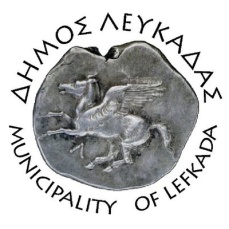 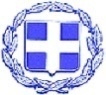 ΕΛΛΗΝΙΚΗ ΔΗΜΟΚΡΑΤΙΑ    ΔΗΜΟΣ ΛΕΥΚΑΔΑΣΛευκάδα, 3/9/2021ΑΝΑΚΟΙΝΩΣΗ Εβδομάδα Ευρωπαϊκής Κινητικότητας 2021Ο Δήμος Λευκάδας, εν όψει της 3ης συνεχόμενης συμμετοχής του στην Εβδομάδα Ευρωπαϊκής Κινητικότητας, σχεδιάζει μαζί με τους πολίτες δράσεις προς υλοποίηση κατά την εβδομάδα 16 – 22 Σεπτεμβρίου 2021.Η «Ευρωπαϊκή Εβδομάδα Κινητικότητας» από το 2002 έχει καθιερωθεί ως ο σημαντικότερος θεσμός σε Ευρωπαϊκό επίπεδο για την προαγωγή βιώσιμων προτύπων κινητικότητας, και κατ’ επέκταση για την διαμόρφωση και ανάπτυξη περιβαλλοντικού ήθους. Φέτος το θέμα της Εβδομάδα Ευρωπαϊκής Κινητικότητας είναι: "Είμαστε Υγιείς και Ασφαλείς με τη Βιώσιμη Κινητικότητα".Συμπληρώστε την φόρμα και υποβάλετε τις δικές σας προτάσεις!Αναγκαία προϋπόθεση, οι προτάσεις να έχουν άμεση σχέση με την κινητικότητα και τη βιώσιμη ανάπτυξη.  Μετά την υποβολή τους, όποιες εγκρίνουμε θα ενταχθούν και στο τελικό πρόγραμμα.https://forms.gle/FFVJdXmWD7z4D3oNA							ΑΠΟ ΤΟ ΔΗΜΟ ΛΕΥΚΑΔΑΣ